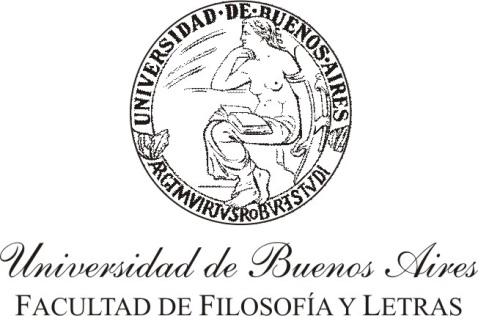 ORDEN DEL DIA 07 de junio de 2022COMISIÓN DE INVESTIGACIÓNSecretaría de InvestigaciónEX-2022-02425658: Ivanna PETZ, Secretaria de la Secretaría de Extensión Universitaria y Bienestar Estudiantil, solicita la aprobación del Convenio Marco de Cooperación Académica y Convenio Específico entre esta Casa de Estudios y la Facultad de Artes de la Universidad de Ljubljiana, cuyo objetivo es establecer relaciones de cooperación y complementación académica, científica y cultural y un Convenio Específico que busca promover el intercambio de estudiantes. EX-2022-02925513: Ivanna PETZ, Secretaria de la Secretaría de Extensión Universitaria y Bienestar Estudiantil, solicita la aprobación del Convenio Marco de Cooperación y Convenio Específico de Intercambio de Estudiantes entre esta Casa de Estudios y el Departamento de estudios Lingüísticos y Literarios de la Universidad de Bremen, lo que contribuye al desarrollo institucional, incrementando la capacidad docente y desarrollando la investigación tanto tecnológica como cultural.EX-2022-02965544: Jorge BLANCO, Director del Instituto de Geografía, eleva la Memoria 2020-21 correspondiente al Instituto de Geografía “Romualdo Ardissone” dando cumplimiento a lo oportunamente solicitado por el Secretario de Ciencia y Técnica de la Universidad de Buenos Aires Dr. Aníbal Cofone. El Comité Académico del Instituto avala esta presentación y realizó la siguiente sugerencia de evaluadores: Titulares:Jhon Williams Montoya Garay (Universidad Nacional de Colombia)
jwmontoyag@unal.edu.co; jwmontoyag@gmail.com;Diego Bombal (Universidad Nacional de Cuyo)
diegobombal@yahoo.com.ar;
Suplentes:Daniela Nieto (Universidad Nacional de La Plata)
daniela.nieto@yahoo.com.ar;Gustavo Montañez (Universidad Nacional de Colombia)
gustavo.montanez@uexternado.edu.co; gumogo@hotmail.com.EX-2022-03078586: Virginia JAICHENCO presenta su renuncia a partir del 31/5/2022 al cargo de Profesora Adjunta con dedicación simple en el que se desempeña en el Instituto de Lingüística, por razones estrictamente personales.EX-2022-03212149: Daniel SUAREZ, Vicedirector del Instituto de Investigaciones en Ciencias de la Educación, solicita la designación de María Lucía Fiorino (DNI: 34.318.699) y de Mariángela Nápoli (DNI: 35.401.288) quienes han sido seleccionadas por la Comisión Evaluadora en la convocatoria para cubrir cargos de ayudante de primera con dedicación simple en el Instituto de Investigaciones en Ciencias de la Educación. Dicha convocatoria fue abierta a partir de la jubilación de Rafael Gagliano. EX-2022-03092569: Alcira Beatriz BONILLA, Directora Sección de Ética, Antropología Filosófica y Filosofía Intercultural “Prof. Carlos Astrada” del Instituto de Filosofía “Dr. Alejandro Korn”, solicita una declaración de interés del evento “VII CONGRESO INTEROCEÁNICO DE ESTUDIOS LATINOAMERICANOS”, a realizarse en la Ciudad de Mendoza los días 16, 17 y 18 de noviembre de 2022. (Institución organizadora: Instituto de Filosofía Argentina y Americana, Facultad de Filosofía y Letras, UNCUYO).EX-2022-03146437: Noemí GOLDMAN, Directora del Instituto de Historia Argentina y Americana "Dr. Emilio Ravignani", solicita Aval académico y Financiamiento para la realización de las VI Jornadas de Becarios y Jóvenes Investigadores del Instituto Ravignani “La Cocina de la Investigación”, que organizan las/os representantes de Becarios y Jóvenes Investigadores del Instituto, que tendrán lugar entre el 12 y el 14 de octubre del corriente año, y constituyen una actividad central para el fortalecimiento de las tareas de investigación de las/os jóvenes en formación. Monto solicitado: $ 31.500.-EX-2022-03173662: Marcela WOODS, Subsecretaria de la Secretaría de Investigación, solicita se realice el llamado a concurso para la provisión del cargo de Director/a del Instituto de Teoría e Historia del Arte “Julio E.Payró” según los procedimientos, requisitos, términos y cronograma establecidos por el Reglamento de Funcionamiento de los Institutos Plenamente Propios de la Facultad de Filosofía y Letras (Res. CD Nro 3610/2017). Dicho cargo, actualmente ocupado por el Dr. Ricardo González, se encuentra vencido de acuerdo a los plazos establecidos en el antedicho reglamento, circunstancia que corresponde subsanar realizando el llamado.EX-2022-03188223: Marcela WOODS, Subsecretaria de la Secretaría de Investigación, solicita se realice el llamado a concurso para la provisión del cargo de Director/a del Instituto Interdisciplinario de Estudios e Investigaciones de América Latina, “INDEAL”, según los procedimientos, requisitos, términos y cronograma establecidos por el Reglamento de Funcionamiento de los Institutos Plenamente Propios de la Facultad de Filosofía y Letras (Res. CD Nro 3610/2017). Dicho cargo actualmente se encuentra vacante, estando la Secretaria Académica, Dra. Marcela Croce, a cargo del mismo, circunstancia que corresponde subsanar realizando el llamado.EX-2021-05311184: Elevación de dictamen del concurso de Director/a del Instituto de Artes del Espectáculo “Dr. Raúl Castagnino”.EX-2021-05311198: Elevación de dictamen del concurso de Director/a del Instituto de Filología Clásica.